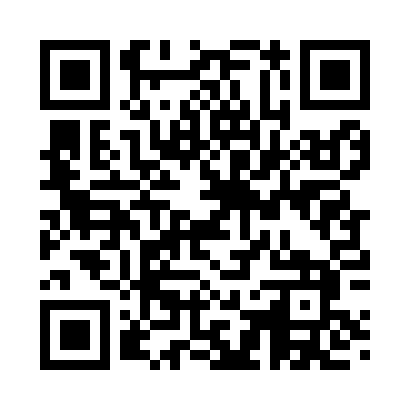 Prayer times for Bristers Store, Mississippi, USAMon 1 Jul 2024 - Wed 31 Jul 2024High Latitude Method: Angle Based RulePrayer Calculation Method: Islamic Society of North AmericaAsar Calculation Method: ShafiPrayer times provided by https://www.salahtimes.comDateDayFajrSunriseDhuhrAsrMaghribIsha1Mon4:416:001:054:448:099:292Tue4:416:011:054:448:099:293Wed4:426:011:054:448:099:294Thu4:426:021:064:458:099:295Fri4:436:021:064:458:099:286Sat4:436:031:064:458:099:287Sun4:446:031:064:458:099:288Mon4:456:041:064:458:099:279Tue4:456:041:064:468:089:2710Wed4:466:051:064:468:089:2711Thu4:476:051:074:468:089:2612Fri4:476:061:074:468:089:2613Sat4:486:061:074:468:079:2514Sun4:496:071:074:468:079:2515Mon4:496:071:074:468:069:2416Tue4:506:081:074:468:069:2417Wed4:516:091:074:478:069:2318Thu4:526:091:074:478:059:2219Fri4:536:101:074:478:059:2220Sat4:536:101:074:478:049:2121Sun4:546:111:074:478:049:2022Mon4:556:121:074:478:039:2023Tue4:566:121:074:478:029:1924Wed4:576:131:074:478:029:1825Thu4:576:131:074:478:019:1726Fri4:586:141:074:478:019:1627Sat4:596:151:074:478:009:1528Sun5:006:151:074:477:599:1429Mon5:016:161:074:477:599:1430Tue5:026:171:074:477:589:1331Wed5:036:171:074:477:579:12